Додаток №4Модель і форми методичної роботи 
Пилипчанського НВК 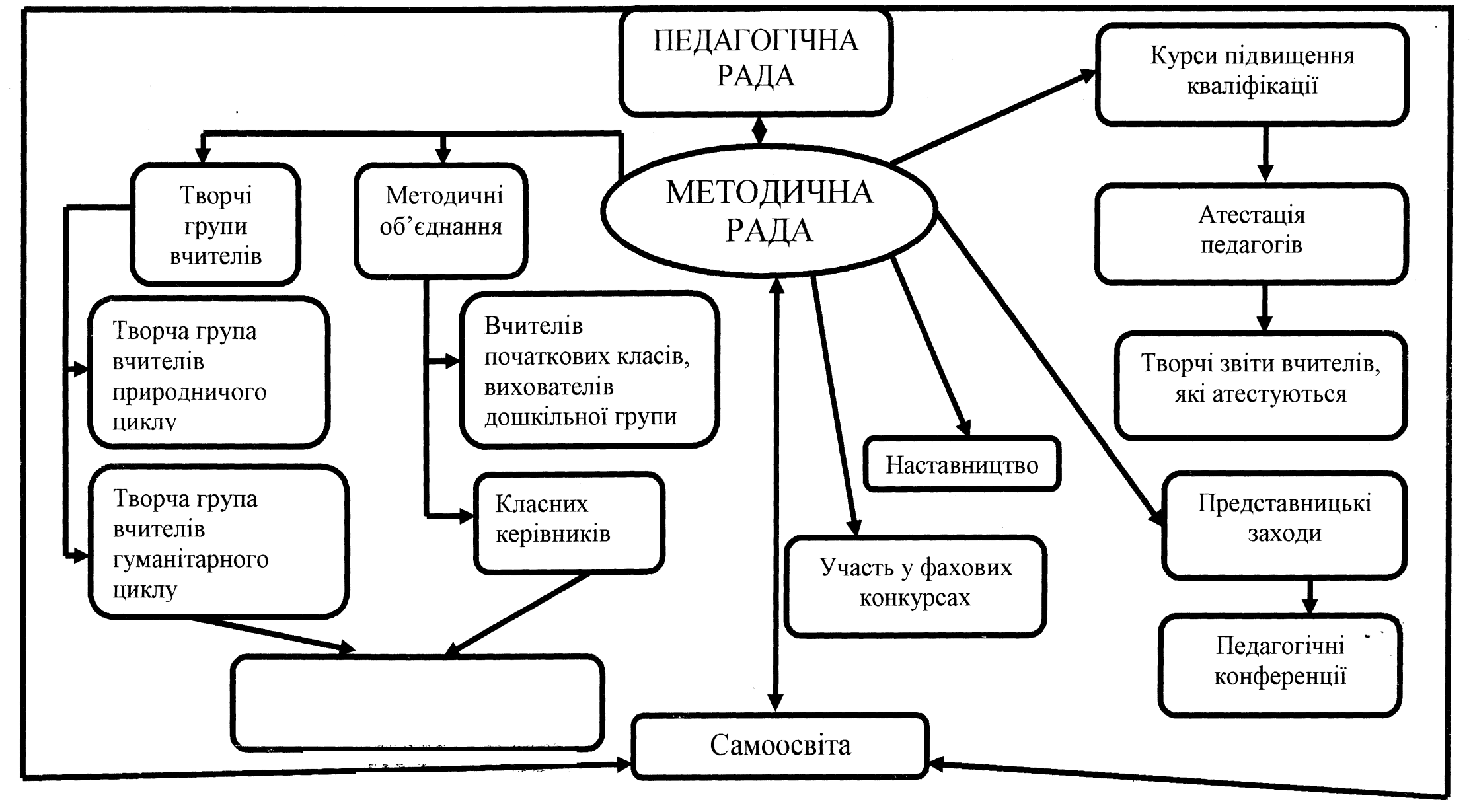 